МБУК «ЦБС»Центральная городская библиотекаОтдел методической работы(5 декабря 1909 г. – 18 сентября 1992 г.)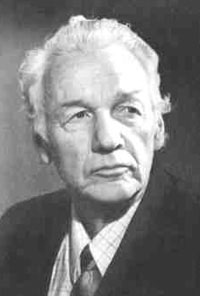 Библиографический указатель(к 110-летию со дня рождения)Горячий Ключ2019ББК 91.9 : 63Н 62Николай Павлович Задорнов : библиографический указатель / МБУК «ЦБС»  /  г.Горячий Ключ Центральная городская библиотека ; [сост. Т.Г.Чуприкова]. – Горячий Ключ, 2019. – 10 с. Николай Павлович Задорнов  родился в Пензе, семье врача-ветеринара Павла Ивановича Задорнова. Детские и школьные годы писателя пришли и Чите, где жила семья Задорновых и работал его отец. С детства он прикоснулся к истории. Видел японскую оккупацию, жил в городе, жизнь которому дали ссыльные декабристы. В школе он был организатором агитационного театра. В первые годы Советской власти это считалось революционным и очень современным. После окончания 8 класса Задорнов был отправлен отцом на родину, в Пензу. Не покидая школы, в последний учебный год Николай начал работать профессиональном театре в маленьких ролях. В 1926 году окончив школу, он стал профессиональным актером. С театром объездил многие города Сибири и Дальнего Востока, особенно успешной была его работа во Владивостоке. Пробовал свои силы в журналистике - литературным сотрудником газет «Тихорецкий рабочий», «Советская Сибирь», «Красная Башкирия».1937 год стал для Николая Павловича знаменательным. В печати появляется его первая повесть «Могусюмка и Гурьяныч». А позже он переезжает в Комсомольск-на-Амуре, город первостроителей, с которым у Задорнова будет связано девять лет жизни (за что потом был награжден значком почетного строителя города). В городе юности он начал работать заведующим литературной частью театра и параллельно сотрудничал в местной городской газете и на радио, руководил кружком воинов-строителей. В годы Великой Отечественной войны Н.П. Задорнов работал в Хабаровском краевом радиокомитете и в хабаровской газете «Тихоокеанская звезда». В 1944г. его  приняли в члены Союза писателей России. Осенью 1945г. начался освободительный поход Советской Армии против японских милитаристов. Вместе с писателями А.Гаем, Д.Нагишкиным, Н.Рогалем, Ю.Шестаковой Задорнов попросился на фронт Всех дальневосточных писателей не стали зачислять в армию, а оформили как корреспондентов Хабаровского краевого отделения ТАСС и перебросили в Китай. Задорнов много колесил по Маньчжурии, разговаривал с пленными японскими полковниками и генералами. Увиденное и пережитое во время войны позднее нашло отражение в исторических романах об экспедиции адмирала Путятина в Японию. В 1946 году переселился в Ригу, где и прожил до конца жизни. С осени 1946 года, работает редактором Русского альманаха и руководителем секции русских писателей в Латвии. С 1946 года до самой кончины Николай Павлович Задорнов жил в Риге. Николай Павлович Задорнов скончался 18 сентября 1992 года на 83-м году жизни. До последнего дня он продолжал работать над дальневосточной темой.Произведения Николая Павловича ЗадорноваЗадорнов, Н.П.  Могусюмка и Гурьяныч : Повесть / (Задорнов Николай Павлович). - Рига : Лиесма, 1969. - 335с. - автограф автораЗадорнов, Н.П. Амур-батюшка : роман / Н. П. Задорнов. - Москва : Худож. лит., 1987. - 671 с.Задорнов, Н.П. Далекий край ; Первое открытие : [романы] / Н. П. Задорнов ; худож. В. Чеботарев. - Владивосток : Дальневост. кн. изд-во, 1971. - 648 с.Задорнов, Н.П. Первое открытие. Капитан Невельской : Романы / Н. П. ЗАДОРНОВ. - Москва : Воениздат, 1982. - 704с.Задорнов, Н.П. Капитан Невельской : Роман / Н. П. Задорнов. - Рига : Латв. гос. изд-во, 1958. - 872с.Задорнов Н.П. Война за океан : роман. Т. 1 / Н. П. Задорнов. - Москва : Вече, 2007. - 384 с. - (Морская одиссея). Задорнов Н.П. Война за океан : роман. Т. 2 / Н. П. Задорнов. - Москва : Вече, 2007. - 384 с. - (Морская одиссея). Задорнов, Н.П. Золотая лихорадка : 3-я кн. романа "Амур-батюшка" / Н. П. Задорнов. - Хабаровск : Кн. изд-во, 1971. - 448 с.Задорнов Н.П. Цунами : роман / Н. П. Задорнов. - Москва : Вече, 2007. - 384 с. - (Морская одиссея). Задорнов Н.П. Симода : роман / Н. П. Задорнов. - Москва : Вече, 2007. - 448 с. - (Морская одиссея). Задорнов Н.П. Хэда : роман / Н. П. Задорнов. - Москва : Вече, 2007. - 448 с. - (Морская одиссея). Задорнов Н.П.    Гонконг : роман / Н. П. Задорнов. - Москва : Вече, 2007. - 416 с. - (Морская одиссея). Задорнов, Н.П. Владычица морей : Романы / (Задонов Николай Павлович). - Москва : Сов. писатель, 1989. - 464с. : ил. - (Библиотека дальневосточного романа).Задорнов, Н.П. Желтое,зеленое,голубое : Роман / (Задорнов Николай Павлович). - Москва : Сов. писатель, 1967. - 215с.Задорнов, Н.П.    Ветер плодородия : Роман / (Задонов Николай Павлович). - Москва : Сов. писатель, 1992. - 256с.Роман "Ветер плодородия" о заключении Айгунского договора между Россией и Китаем. Здесь раскрываются дипломатические торговые и трудовые связи. А молодой моряк Алексей Сибирцев встречает в Китае юную англичанку-просветительницу учительницу китайских детей. Они как бы испытывают на себе веяние ветров китайского плодородия. В те годы на побережье Приморья начинается основание города и порта Владивосток Задорнов, Н.П.    Голубой час : Очерки / (Задонов Николай Павлович). - Москва : Сов. писатель, 1968. - 183с.В настоящих очерках автор рассказывает о своих поездках на Восток страны. Хабаровск, Комсомольск-на-Амуре, Сахалин, Курилы, лиман Амура, Охотское побережье - вот география очерков. Писателя интересуют не только проблемы освоения богатств края, но и проблемы нравственной жизни людей, связавших свою судьбу с ним.Рекомендуем прочитать: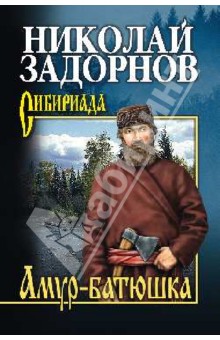 Задорнов, Н. П.Амур-батюшка /Н.П,Задорнов. -Издательство: Вече, 2019 г .-592 с.Николай Павлович Задорнов - известный русский писатель, заслуженный деятель культуры Латвийской ССР (1969). Его перу принадлежат два больших цикла произведений об освоении Сибири и Дальнего Востока русскими первопроходцами в XIX веке.Роман "Амур-батюшка" рассказывает о прошлом Приамурья, о тяжелых условиях жизни крестьян-переселенцев в 60 -70-е годы XIX века, об освоении ими дикой природы края и, конечно, о дружбе с местными народами, без которой невозможно было бы выжить на новом месте. В 1952 году роман был отмечен Государственной премией СССР.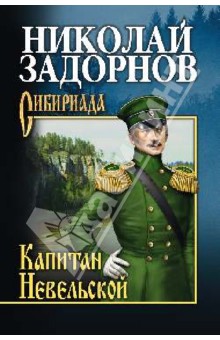 Задорнов, Н. П.Капитан Невельской. /Н.П,Задорнов. -Издательство: Вече, 2019 г .-608 с.Роман "Капитан Невельской" - это произведение о первой русской экспедиции на Амур и Камчатку, о выдающейся роли известного русского исследователя Г.И. Невельского в открытии и изучении Дальнего Востока. Книга рассказывает о сложной, драматичной истории заселения русскими людьми устья Амура, начала освоения Приморья и Сахалина. В центре романа - образ капитана, впоследствии - адмирала Г.И. Невельского, путешественника и ученого, флотоводца и дипломата, патриота России и самоотверженного защитника ее интересов.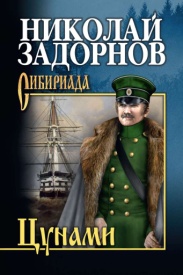 Задорнов, Н. П.Цунами. /Н.П,Задорнов. -Издательство: Вече, 2018 г .-352 с.Роман "Цунами" продолжает рассказ о славной истории дальневосточных земель, начатый в романах "Капитан Невельской" (том 1, 2), "Война за океан" (том 1, 2). В нем повествуется об экспедиции сподвижника Г.И. Невельского, адмирала Е.В. Путятина в декабре 1854 года на фрегате "Диана".
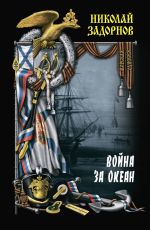 Задорнов, Н. П.Война за океан. /Н.П,Задорнов. -Издательство: Вече, 2018 г .-608 с.Роман "Война за океан" хронологически продолжает цепь событий, начатую в романе "Капитан Невельской". Здесь и судьба второй экспедиции по Амуру под руководством Н.М. Чихачева, и активное освоение Русско-американской компанией тихоокеанского побережья Северной Америки, а также героическая оборона Петропавловского порта на Камчатке в августе 1854 года от англо-французской эскадры...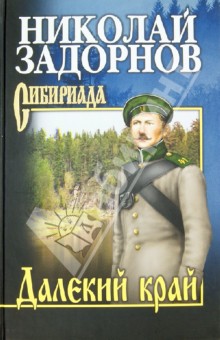 
Задорнов, Н. П. Далёкий край. /Н.П,Задорнов. -Издательство: Вече, 2018 г .-320 с.Роман "Далекий край" состоит из двух повестей и рассказывает о нелегкой и полной опасностей жизни аборигенов Приамурья. Миролюбивые гиляки и самары, охотники и рыболовы, вынуждены постоянно отстаивать свою свободу от посягательств со стороны жестоких и алчных соседей - маньчжуров и китайцев. А тут еще новая беда - иезуиты-миссионеры, пытающиеся навязать таежникам чуждые и непонятные законы и порядки. И наверное, не отбиться бы одним приамурцам от многочисленных врагов, да пришли им на выручку лоча - русские казаки и переселенцы…Задорнов, Н. П. Хэда. /Н.П,Задорнов. -Издательство: Вече, 2007 г .-448 с.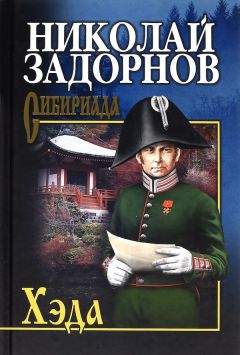 Роман "Хэда" повествует об интересной и необычной жизни русских моряков в Японии, о нелегком и долгом возвращении части из них на родину, об их участии в тяжелых сражениях Крымской войны.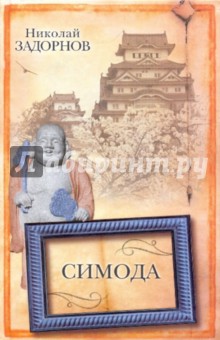 Задорнов, Н. П. Симода. /Н.П.Задорнов.  - Издательство: АСТ, 2010 г .-512 с. В центре романа "Симода" - увлекательные приключения русских моряков из экспедиции адмирала Путятина, чудом уцелевших после чудовищного шторма и оказавшихся в далекой, экзотической, веками закрытой для европейцев Японии...Европа готова на все, чтобы не допустить усиления "русского медведя".Россия втянута в кровопролитную Крымскую войну.И сейчас ей как никогда нужны мирные и дружественные отношения с богатым и сильным восточным соседом.Но как преодолеть недоверие японцев и убедить их в необходимости установления прочного контакта с русскими?КнигиЗадорнова Л. Н. «Задорновы. История рода». — М.: Амрита-Русь, 2009. — 288 с. — ISBN 978-5-9787-0453-2.Тюстин А. В. Задорнов Николай Павлович (22.11.1909 — 18.06.1992) (рус.) // Тюстин А. В., Шишкин И. С. Пензенская персоналия. Славу Пензы умножившие. Т. 1 (А-Л): [биогр. слов.]. — Пенза: ООО «Айсберг», 2012. — С. 126-127. — ISBN 978-5-94428-091-6.СтатьиЗадорнов Николай Павлович - дальневосточный писатель. Биография, список произведений Задорнова Н. П. [Электронный ресурс]./ Литературный Комсомольск. Писатели и поэты Комсомольска-на-Амуре. - Режим доступа :  https://www.kmslib.ru/literaturnyi-komsomolsk/zadornov-nikolai-pavlovich. - (Дата обращения : 31.10.2019)Николай Павлович Задорнов. [Электронный ресурс].- Режим доступа : livelib.ru: https://www.livelib.ru/author/22261-nikolaj-zadornov. - (Дата обращения : 31.10.2019)О  Н.П. Задорнове «Без исторических романов Н. Задорнова нельзя иметь полного представления о развитии истории России и российской литературы».Цитата из британской литературной энциклопедии«Задорнов  поднял пласты истории народов, не известных до сир пор цивилизации. Он красочно изобразил их быт, с глубоким знанием рассказал о нравах, привычках, семейных спорах, любви, несчастьях, житейских неурядицах, о тяге к русскому языку, русским обрядам и образу жизни".Американская литературная энциклопедия.Титулы, награды и премииН.П.Задорнов награждён  Сталинской  премией второй степени (1952) — за романы «Амур-батюшка», «Далёкий край», «К океану», званием:  «Заслуженный деятель искусств Латвийской ССР» (1969), орденом  Октябрьской Революции (16 ноября 1984 года) — за заслуги в развитии советской литературы и в связи с 50-летием образования Союза писателей СССР, двумя  орденами  Трудового Красного Знамени (03.01.1956; 12.12.1969), орденом  Дружбы народов (04.12.1979), медалями.
Интересные фактыВ поисках материала для своего романа "Хэда", Николай Павлович дважды побывал в Японии (в 1969 и 1972 годах), жил в деревне Хэда, на рыбацком корабле ходил по морю к подножию горы Фудзияма, где погиб адмирал Путятин, плавал на корабле в Гонконг. К японским архивным документам Задорнов допущен не был. Но интересные сведения об исторических лицах, интересовавших писателя, ему сообщил господин Кавада - молодой учёный архива императорского двора. Японская критика неоднократно отмечала русского писателя Задорнова как "неповторимого художника природы и человека".
Центральная городская библиотека353290 г.Горячий Ключ,ул.Ленина,203/1е-mail:biblioteka.gorkluch@gmail.comсайт: librarygk.ruЧасы работы10.00-18.00Без перерываВыходной —понедельникПоследний день месяца — санитарный